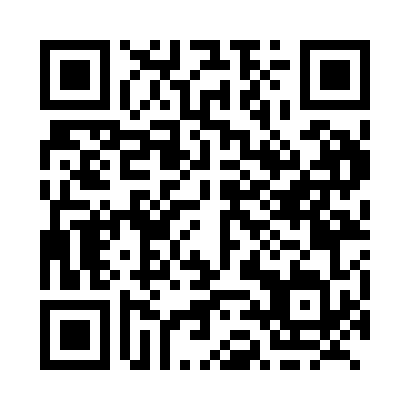 Prayer times for Caroline, Alberta, CanadaMon 1 Jul 2024 - Wed 31 Jul 2024High Latitude Method: Angle Based RulePrayer Calculation Method: Islamic Society of North AmericaAsar Calculation Method: HanafiPrayer times provided by https://www.salahtimes.comDateDayFajrSunriseDhuhrAsrMaghribIsha1Mon3:335:231:437:2010:0211:532Tue3:345:241:437:2010:0211:523Wed3:345:251:437:2010:0111:524Thu3:355:261:447:2010:0111:525Fri3:355:271:447:2010:0011:526Sat3:365:281:447:2010:0011:527Sun3:365:291:447:199:5911:518Mon3:375:301:447:199:5811:519Tue3:375:311:447:199:5811:5110Wed3:385:321:447:189:5711:5111Thu3:395:331:457:189:5611:5012Fri3:395:341:457:179:5511:5013Sat3:405:351:457:179:5411:4914Sun3:405:361:457:169:5311:4915Mon3:415:381:457:169:5211:4816Tue3:425:391:457:159:5111:4817Wed3:425:401:457:159:5011:4718Thu3:435:411:457:149:4911:4719Fri3:445:431:457:149:4711:4620Sat3:455:441:457:139:4611:4621Sun3:455:451:457:129:4511:4522Mon3:465:471:457:119:4411:4423Tue3:475:481:467:119:4211:4424Wed3:475:501:467:109:4111:4325Thu3:485:511:467:099:3911:4226Fri3:495:531:467:089:3811:4127Sat3:505:541:467:079:3611:4128Sun3:505:561:457:069:3511:4029Mon3:515:571:457:059:3311:3930Tue3:525:591:457:049:3111:3831Wed3:536:001:457:039:3011:37